Connecticut High School Basketball Coaching ClinicClinic sponsored by BSN Sports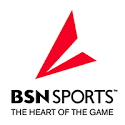 Held in conjunction with CT State Basketball Championship Games at Mohegan Sun and organized by a the CIAC Boys and Girls State Basketball CommitteesDate: Friday, March 15, 2019Place: Mohegan SunTime: First Clinician at 7:00 PMCost: $15.00 per coachScheduled Clinicians 7:00 PM: Anthony Latina; Sacred Heart University; 6th year at SHU	Topic: Developing Man to Man Defense        7:45 PM: Peter Palermino; State Board Rules Interpreter; Q&A on NFHS Rules 8:00 PM: Denise Bierly; Eastern CT ST University; 25th year at ECSU	Topic: Quick Hitters and Offensive Sets        8:45 PM: Presentation by BSN on how they can help your program9:00 PM: Kevin Jaskiewicz; Coast Guard Academy; 10th year at CGA	Topic: Practice Planning and Organization Note: These are our scheduled speakers but are subject to change if necessary.Each coach attending will receive a complimentary ticket to each session for the championship games.  Must show picture ID at Will Call to get your session ticket.For clinic attendees there are a limited number of hotel rooms which will be available in the Sky Tower at Mohegan Sun at a reduced clinic price.* If you are interested in reserving a hotel room please note that on the reservation form and additional information will be sent to you. Cost of a room per night is $338.85 (this includes 15% tax and $18 facility fee per night)This special rate is good until 2/22/19To Register: Check made out to CIAC and send registration form (page 2) to Dave Schulz108 Flax RdFairfield, CT 06824Questions please contact Dave at 203-650-5765 or commishfciac@gmail.comConnecticut High School Basketball Coaching ClinicRegistration FormClinic sponsored by BSN SportsFriday, March 15, 2019Clinicians speak at 7:00, 8:00 and 9:00School You Coach At:____________________________________________Names of Coaches attending and their email:#1____________________________________________________________________#2____________________________________________________________________#3____________________________________________________________________Cell Number of Your Coach Contact (#1)________________________________________Cost is $15 per coach – Total Enclosed: ___________________Checks payable to CIACThere will be a limited amount of hotel rooms in the Sky Tower at Mohegan Sun 	Cost of a room per night is $338.85 (special clinic rate) (this includes 15% tax and $18 facility fee per night)_________ - Yes I am interested in a room.  Please contact me (#1) with infoThis special rate is good until 2/22/19Send this clinic registration form and check to:Dave Schulz108 Flax RdFairfield, CT 06824Checks payable to CIAC